Отделение МАОУ «Малышенская СОШ» «Евсинская СОШ»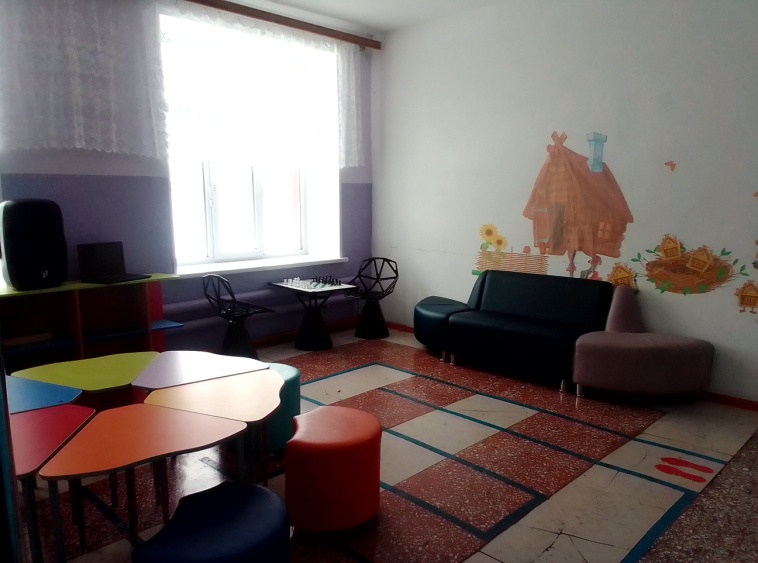 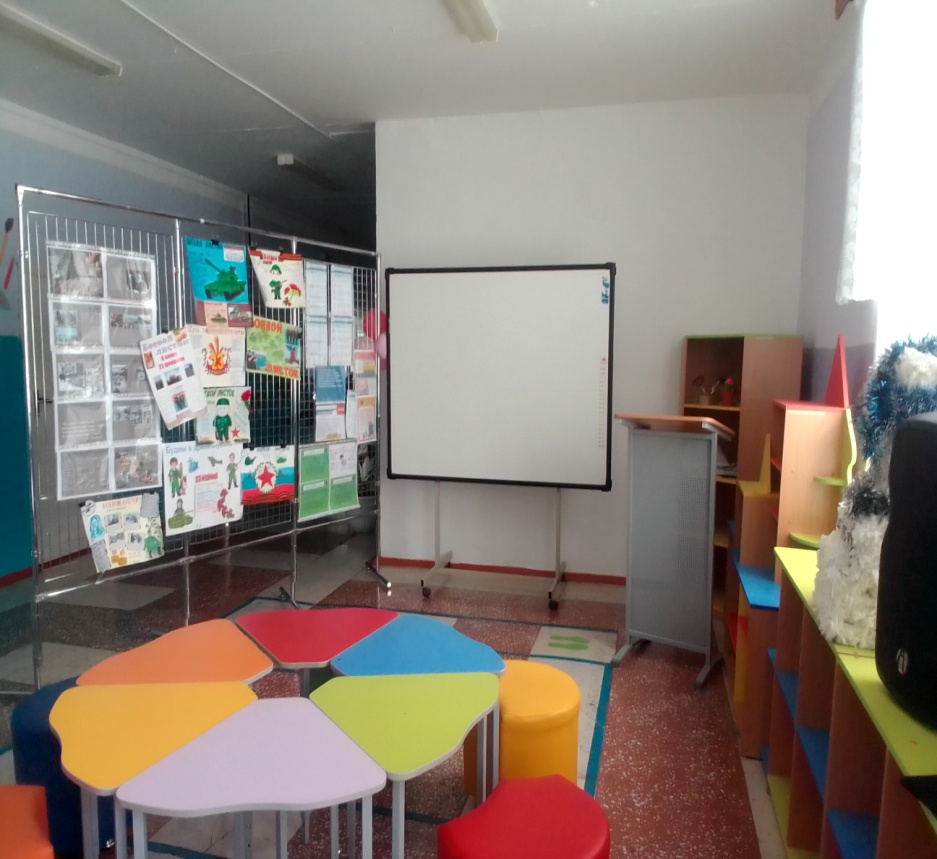 